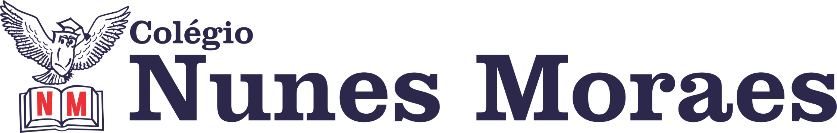 Fique com seus professores em mais uma ótima tarde de aulas remotas. ►1ª AULA: 13h -13:55’   -   QUÍMICA     - PROFESSOR RENATO DUARTE CAPÍTULO 10 - HIBRIDIZAÇÃO DOS ORBITAIS – ExercíciosPasso 1 – Acessar o link do Google Meet para a aula online. Link disponibilizado no momento da aula.   Caso você não consiga estar online conosco, comunique-se com a coordenação e realize os passos seguintes.Passo 2 – (COMPLEMENTAR) Assistir ao vídeo SAS ao Vivo – disponível em: https://youtu.be/GsaiOkRZvJcPasso 3 – É muito importante que você continue fazendo exercícios do conteúdo aprendido para aprimorar seus conhecimentos. Desse modo, faça as atividades para sala – página 32 (questão 05).*Envie foto das atividades resolvidas para 	NUNES MORAES 1º A e B. Escreva a matéria, seu nome e seu número em cada página.►2ª AULA: 13:55’-14:50’  -  GEOGRAFIA – PROFESSOR WERBSON FALCÃO     CAPÍTULO 07-  GEOMORFOLOGIA: AS TRANSFORMAÇÕES DO RELEVO (2ª parte:  Principais formas de relevo mundial e Relevo Brasileiro- da pág.40 à 44)Passo 01 – Aula online pelo Google Meet. (o link será enviado no início da aula).Caso você não consiga acessar a aula pelo google meet, comunique-se com a coordenação e assista à videoaula SAS  no link abaixo. https://youtu.be/PehO9JGwnK4 (Assistir a partir de 23 min 44 segundos até o final)►3ª AULA: 14:50’-15:45’   -    QUÍMICA     -    PROFESSOR RENATO DUARTE CAPÍTULO 6 –  CLASSIFICAÇÃO PERIÓDICA DOS ELEMENTOS / CAPÍTULO 7 - PROPRIEDADES PERIÓDICAS – REVISÃOPasso 1 – É muito importante que você continue fazendo exercícios dos conteúdos aprendidos anteriormente para aprimorar seus conhecimentos. Desse modo, vamos revisar um pouco sobre tabela periódica e as propriedades da tabela. Vamos fazer uma lista de exercícios online com os capítulos 6 e 7. http://www.sprweb.com.br/lista/?COD=8970285754Estou acompanhando você pelo WhatsApp para tirar suas dúvidas. Pode perguntar.►INTERVALO: 15:45’-16:10’   ►4ª AULA:   16:10’-17:05’  - GEOGRAFIA – PROFESSOR WERBSON FALCÃO  CAPÍTULO 07-  GEOMORFOLOGIA: AS TRANSFORMAÇÕES DO RELEVO*Continuação da aula anterior. Passo 03 Responder às questões: 01,02 e 05 (Atividade para Sala) Responder às questões 01, 02, 03 e 04. (Atividades Propostas).*Envie foto das atividades resolvidas para 	NUNES MORAES 1º A e B. Escreva a matéria, seu nome e seu número em cada página.Passo 04- Acompanhe a resolução das atividades pelo Google Meet. Link será informado na hora da aula. Caso não consiga acessar a aula online, corrija sua atividade pelo gabarito disponível na plataforma SAS. Tarefa de Casa:  TAREFA ONLINE -  Capítulo 06 ►5ª AULA:   17:05’   - 18:00  – GRAMÁTICA     -  PROFESSORA ALINE LANDIM   CAPÍTULO 09- MORFOSSINTAXE Passo 01 – Resolver as questões da página 23 e 24. Estarei no MEET acompanhando e tirando dúvidas. Link será enviado no início da aula.Caso você não consiga acessar a aula pelo google meet, comunique-se com a coordenação e faça sua atividade pesquisando em seu livro e/ou na videoaula SAS:  https://youtu.be/QDzUfMwGWKQPasso 02-  *Envie foto das atividades resolvidas para 	NUNES MORAES 1º A e B. Escreva a matéria, seu nome e seu número em cada página.Passo 03-  Corrigir com a professora, pelo MEET, as questões  e tirar dúvidas.